Ålands lagtings beslut om antagande avLandskapslag om tillämpning på Åland av lagen om överensstämmelse med kraven för aerosoler	I enlighet med lagtingets beslut föreskrivs:1 §Syfte och tillämpningsområde	För att trygga säkerheten hos och den fria rörligheten för aerosoler ska lagen om överensstämmelse med kraven för aerosoler (FFS 794/2020), aerosollagen, tillämpas på Åland med de avvikelser som anges i denna lag.	Aerosollagen ska tillämpas på Åland sådan den lyder när denna lag träder i kraft. Ändringar i aerosollagen ska tillämpas på Åland från det att de träder i kraft i riket om inte annat följer av denna lag.2 §Hänvisningar i aerosollagen	Hänvisningar i aerosollagen till bestämmelser som har motsvarigheter i landskapslagstiftningen ska avse bestämmelserna i landskapslagstiftningen. Med omprövning i 12 § i aerosollagen avses rättelse av fel i beslut i 8 kap. i förvaltningslagen (2008:9) för landskapet Åland.3 §Förvaltningsuppgifter	Förvaltningsuppgifter i aerosollagen som ankommer på statens myndigheter ska på Åland skötas av landskapsregeringen.4 §Språkkrav	De i 8 och 9 §§ i aerosollagen angivna uppgifterna, anvisningarna och tekniska dokumentationen ska finnas åtminstone på svenska.5 §Landskapsförordning	Landskapsregeringen kan genom landskapsförordning besluta att bestämmelser som har utfärdats med stöd av aerosollagen ska tillämpas på Åland oförändrade eller med de ändringar landskapsregeringen beslutar.6 §Ikraftträdande	Denna lag träder i kraft	Aerosoler som släppts ut på marknaden före ikraftträdandet av denna lag och för vilka överensstämmelse med kraven har säkerställts i enlighet med de bestämmelser som var i kraft vid ikraftträdandet av denna lag får tillhandahållas på marknaden efter ikraftträdandet av denna lag. De godkännanden av testningsmetoder som tillämpats vid slutkontroll av aerosoler och som beviljats före ikraftträdandet av denna lag förblir i kraft i beviljad omfattning.			__________________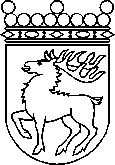 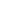 Ålands lagtingBESLUT LTB 108/2021BESLUT LTB 108/2021DatumÄrende2021-12-15LF 31/2020-2021	Mariehamn den 15 december 2021	Mariehamn den 15 december 2021Bert Häggblom  talmanBert Häggblom  talmanKatrin Sjögren  vicetalmanRoger Nordlundvicetalman